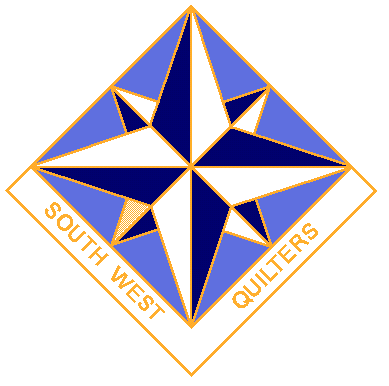 South West Quilters Spring MeetingIncluding AGM for 2018Saturday 27th  April 2019Westpoint Arena and Conference Centre,  Clyst St. Mary, Exeter, Devon EX5 1DJ 10:00 		Doors open – 		Traders : Hopscotch of Plymouth and Coast & Country of Truro.  		and refreshments 10:30	 	Please be seated. Welcome and introductions10:40 - 11:10 AGM1   Apologies for absence,  please make these known on the list at the door2   Approval of the Minutes of the last A.G.M. 3   Matters Arising4   Treasurer's Report5   Adoption of the Treasurer's Report6   Election / co-option of Committee Members, reinstatement of Committee    Members. 7   New Chairman takes the Chair8   Review of subscription and workshop rates / concession9   Future plans10  Any other Business11  Close of A.G.M.PTO11:15 – 12:15  	“Stained Glass, Suffrage[ttes] and Sewing” illustrated talk by 		Sarah SextonAn adult education evening class in making stained glass windows and lampshades introduced Sarah Sexton (via stained glass patchwork) to a 20th century Arts & Crafts pioneer in stained glass who was also one of the most energetic and influential artists campaigning for votes for women – 2018 marked the centenary of the law that gave (some) women the right to vote in national elections for the first time. The talk combines this background with stories of fabric banners (and a quilt) that were designed and sewn for suffrage demonstrations and processions and that are now regarded as iconic works of art of their time. 12:15 - 12:30 Show and tell Lunch – Please bring your own lunch - refreshments, raffle quilts and traders1:50 p.m.  Please be seated, notices2:00 - 3:00	 “When your points don't match” illustrated talk by Claire 			Passmore Claire writes:- “A humorous look at my struggle to be a traditional quilter - completely failing and then moving on to being an art quilter. I bring about 20 or so quilts of all types (some of the South African quilts plus others). I also talk about strategies I use to help me to piece patchwork accurately (which I can do now!). I am also happy for people to handle these quilts too. 3:00	Show and Tell 4:00   Any other business4:30  Close of meetingCost £8:00 for members, £10:00 for non-members for advanced bookings.£2 extra on the day, if fire regulations not compromisedDirections: At junction 30 on the M5, services junction at Exeter, take the A376 to Exmouth, go across the next roundabout, and Westpoint is about 400 yards on the left. For satellite navigation please use EX5 1DJ or Oil Mill Lane (this road is opposite the main entrance)